ИНСТРУКЦИОННО - ТЕХНОЛОГИЧЕСКАЯ КАРТАУЧЕБНОЙ ПРАКТИКИУП.01: Ввод и обработка цифровой информацииПрофессия: 09.01.03 Мастер по обработке цифровой информацииТема: Обработка аудио, видео файлов, графических изображений с помощью программ редакторов.Тема занятия: Создание изображения лампы накаливания в редакторе Inkscape.Цель работы: Закрепить навыки работы в редакторе Inkscape.Формируемые компетенции: ПК1.3, ПК1.4, ОК1, ОК2, ОК3, ОК5.Приобретаемые умения и навыки: умение работать с инструментами: Рисовать кривые Безье и прямые линии, Редактировать узлы контура или рычаги узлов;  умение Выровнять и расставить объекты; умение работать с панелью настроек Заливка и обводка,с контурным эффектом Taper stroke.Оснащение рабочего места: ПК, редактор Inkscape, инструкционно-технологическая карта.Особые правила по технике безопасности на рабочем месте: проведен инструктаж по техники безопасности при работе на ПК.Задание:Создать изображение лампы накаливания в редакторе Inkscape.Сохранить изображение в форматах .svg, .png.Отправить файлы мастеру п/о на электронную почту.ПОРЯДОК ВЫПОЛНЕНИЯ РАБОТЫШаг 1Начнем с колбы. Инструментом Кривые Безье ставим опорные точки.Предварительно выполните Вид – Сетка страницы и включите инструмент Включить прилипание. 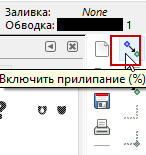 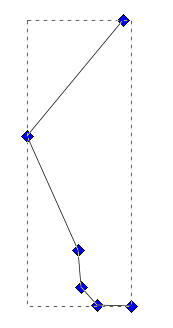 Чуть позже пару точек мы удалим. Далее пару узлов в середине кривой делаем сглаженными.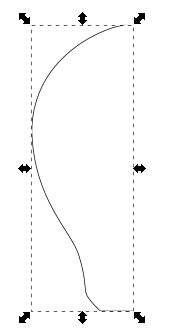 Панель управления узлами появляется при выборе инструмента Редактировать узлы и рычаги (F2)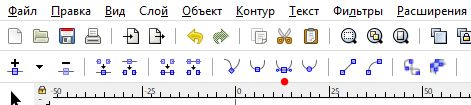 Пришла очередь контурных эффектов. В меню Контур внизу ищем Контурные эффекты.В списке эффектов ищем Taper stroke и нажимаем Добавить.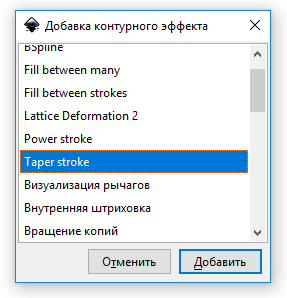 Я изменил толщину обводки в настройках эффекта для увеличения толщины линии до 4 мм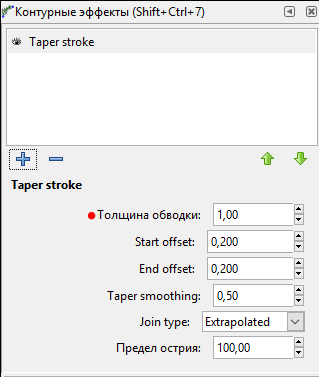 Цвет линии 0088aaff. Узлы отмеченные маркером удаляем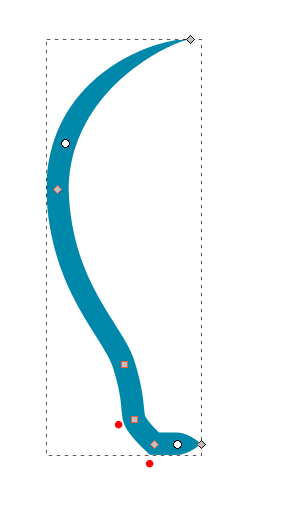 Чем меньше узлов тем более плавная линия.Выбираем инструмент Редактировать узлы и рычаги (F2) и, используя круглые маркеры, делаем концы линии суженными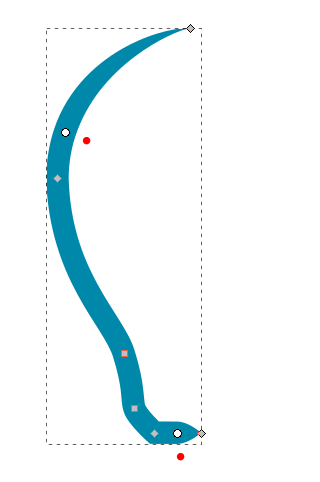 Чем дальше от конца линии, тем она становится более вытянутой и острой, чем ближе к концу, тем быстрее сужается линия.Заканчиваем с колбой – делаем дубль (Ctrl+D), отражаем по вертикали (Объект – Отразить горизонтально) и получаем колбу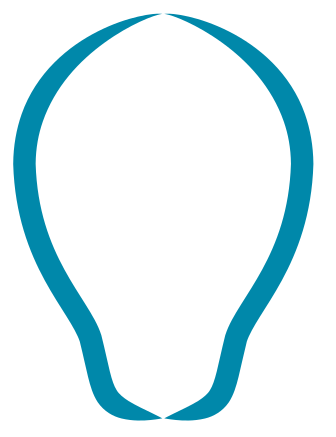 В завершении группируем линии Ctrl+G.Шаг 2На очереди цоколь. Цоколь рисуем из линий. Сначала проводим линию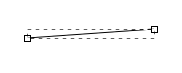 Далее увеличиваем толщину в стиле обводки и выбираем цвет линии 0088aaff.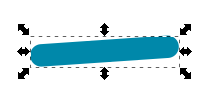 В закладке Стиль линии концы линии выбираем скругленными. Необходимо продублировать (Ctrl+D) линию три- четыре раза и у каждой чуть уменьшаем длину. В итоге получаем цоколь лампы. Группируем линии (Ctrl+G) и размещаем снизу колбы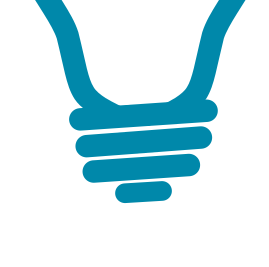 Шаг 3Имитировать нить накаливания опять будем линиями. Сделаем их в виде имитации пламени. Создаем линию, искривляем, выбираем цвет 0088aaff и применяем контурный эффект Taper stroke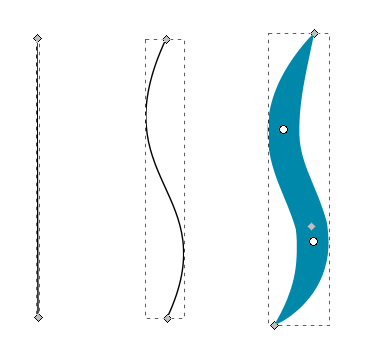 Нам потребуется еще одна линия, поэтому дублируем, отражаем по вертикали и чуть уменьшаем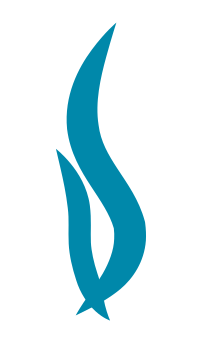 Группируем и размещаем внутри колбы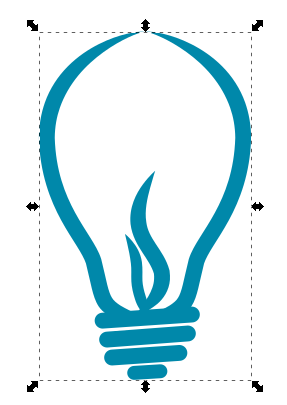 Изображение лампы готово!Шаг 4Продублируйте лампу три раза.Шаг 5Меняя форму линий и добавляя новые элементы, создайте еще три  варианта векторных изображений лампы накаливания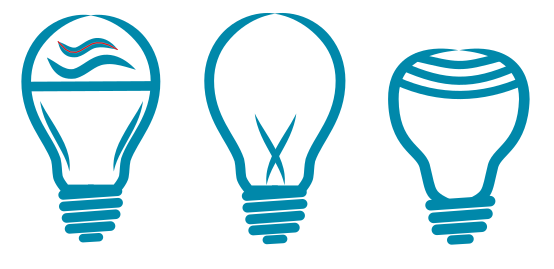 Данное изображение ламп можно использовать в качестве иконок. Экспорт в PNG можно осуществлять из Inkscape, а ICO файл получаем с помощью сторонних программ. Проще всего использовать любой online сервис для этого.